Einladung zu den U14 Weihnachtsspielen des TTV Letmathe 54 e.V. 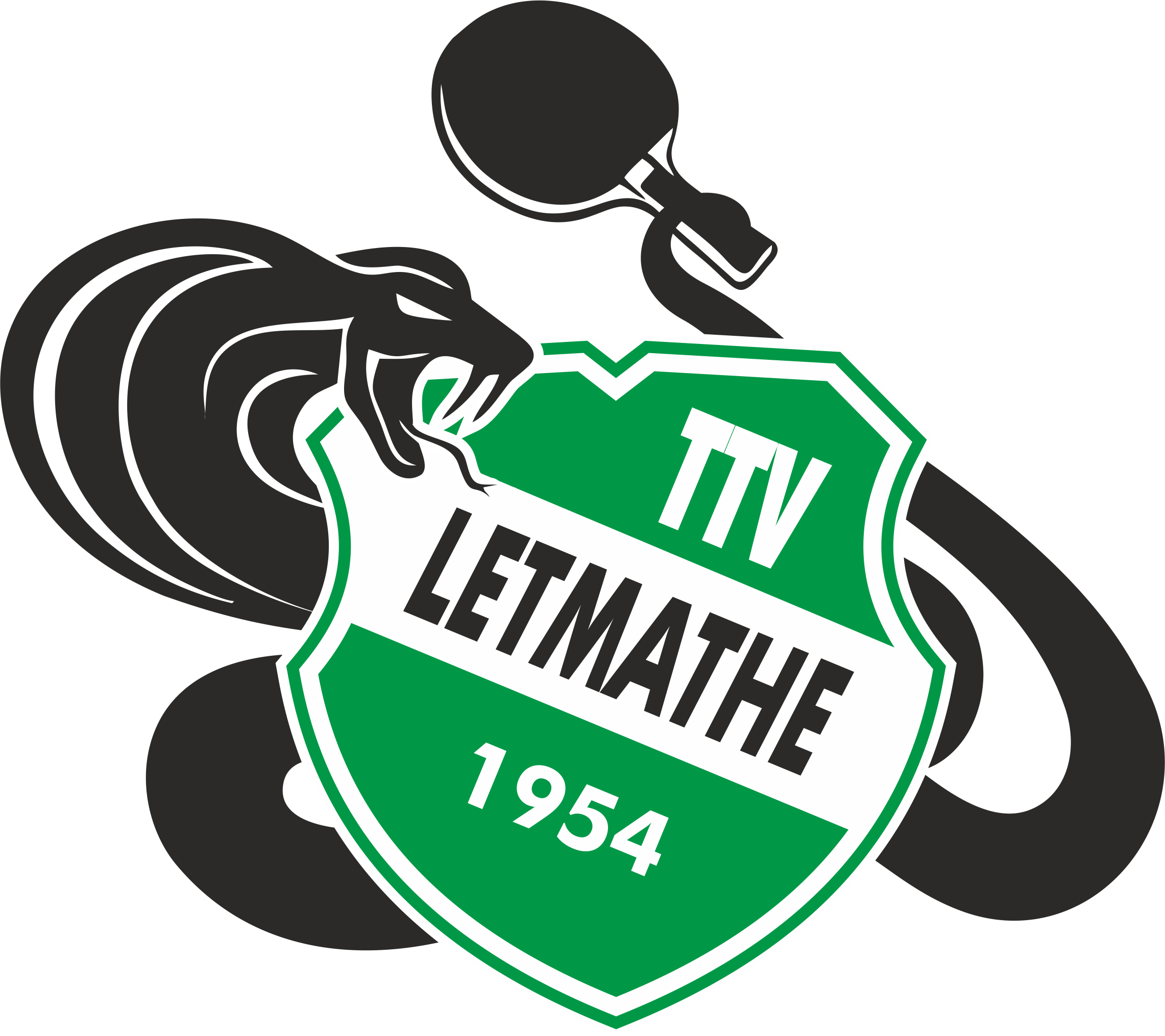 Liebe jungen Vereinsmitglieder, liebe Eltern, am Montag, den 02.12.2019, findet die diesjährige Jugendweihnachtsfeier in der Bartholomäus Grundschulhalle statt. Es sind alle Kinder bis einschließlich 14 Jahren herzlich eingeladen. Jedes Jahr veranstaltet der TTV Letmathe eine Weihnachtsfeier, zu der alle Mitglieder und deren Familien und Freunde eingeladen sind, und eine U14 Weihnachtsfeier, die einen etwas anderen Charakter hat, die „U14 Weihnachtsspiele“. Dort werden kleine Spiele gespielt, die nicht unbedingt mit Tischtennis zu tun haben müssen. In diesem „Turnier“ kann jeder attraktive Preise je nach Erfolg und Geschicklichkeit bei den Spielen gewinnen, allerdings geht keiner leer aus. Denn wir haben sehr vielfältige und hochwertige Preise von Schöler-Micke für jeden Teilnehmer vorbereitet. Außerdem würden wir uns freuen, wenn Ihr vielleicht eine kleine Spende in Form eines Kuchens, Plätzchen oder Muffins vornehmen könntet; um die Getränke kümmert sich der Verein. Bitte bringt ganz normale Sportklamotten mit, also Hallenschuhe, Trikot, Hose und einen Tischtennisschläger.Wo?            Bartholomäus Grundschule
Wann?       Montag, 02.12.2019 von 17:15-19:15 Uhr
Wer?              Alle Kinder bis einschließlich 14 JahreMit freundlichen Grüßen Tillmann Dreesen
i.A. des TTV Letmathe 54 e.V. 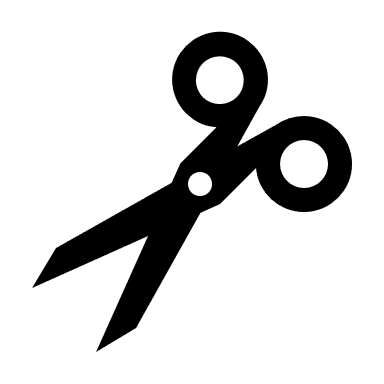 Hiermit möchte ich meinen Sohn/ meine Tochter zu den U14- Weihnachtsspielen anmelden. Name des Kindes	                                   __________________________________________Wir spenden 		                                   __________________________________________ Unterschrift Erziehungsberechtigte/r               _____________________________________________